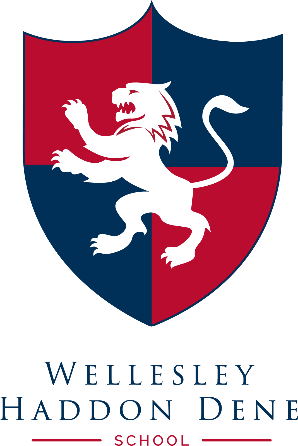 Wellesley Haddon Dene Application FormAdd all previous employmentPlease return the completed application form to: recruitment@alphaschools.co.ukSection 1: Personal details	Section 1: Personal details	Section 1: Personal details	Role Applied for :Role Applied for :Role Applied for :Title:Surname:Forename(s):Former Name:Former Name:Preferred Name: Address:Address:Date of Birth:Address:Address:National Insurance Number: Address:Address:E-mail Address:Telephone Number(s):Telephone Number(s):Are you currently eligible for employment in the UK? Yes   □No   □Please provide details:Teacher's RP/DfE number (if applicable): Teacher's RP/DfE number (if applicable): Teacher's RP/DfE number (if applicable): Do you have Qualified Teacher Status?                  Do you have Qualified Teacher Status?                  Do you have Qualified Teacher Status?                  Are you related to or do you maintain a close relationship with an existing employee, volunteer, governor or trustee of the School?  If so, please provide details.Are you related to or do you maintain a close relationship with an existing employee, volunteer, governor or trustee of the School?  If so, please provide details.Are you related to or do you maintain a close relationship with an existing employee, volunteer, governor or trustee of the School?  If so, please provide details.Where did you hear about this vacancy?Where did you hear about this vacancy?Where did you hear about this vacancy?Section 2: Education Please start with the most recent	Section 2: Education Please start with the most recent	Section 2: Education Please start with the most recent	Section 2: Education Please start with the most recent	Section 2: Education Please start with the most recent	Section 2: Education Please start with the most recent	Section 2: Education Please start with the most recent	Name of school/college/universityDate FromDate ToSubjectResultDateAwarding BodySection 3: Other vocational qualifications, skills or trainingPlease provide details of any vocational qualifications or skills that you possess or training that you have received which you consider to be relevant to the role for which you have applied.Section 4: InterestsPlease give details of any interests, hobbies or skills that you could bring to the School.	Section 5: Current/most recent employment 	Section 5: Current/most recent employment 	Section 5: Current/most recent employment 	Section 5: Current/most recent employment 	Employer:Employer:Employers Address:Employers Address:Job Title:Job Title:Date employment started:Date employment ended:Brief description of responsibilities:Brief description of responsibilities:Brief description of responsibilities:Brief description of responsibilities:Current salary/salary on leaving:Do you/did you receive any employee benefits?  If so, please provide details:Do you/did you receive any employee benefits?  If so, please provide details:Do you/did you receive any employee benefits?  If so, please provide details:Reason for seeking other employment:Reason for seeking other employment:Reason for seeking other employment:Reason for seeking other employment:Please state when you would be available to take up employment if offered: Please state when you would be available to take up employment if offered: Please state when you would be available to take up employment if offered: Please state when you would be available to take up employment if offered: Section 6: Previous Employment	Section 6: Previous Employment	Section 6: Previous Employment	Section 6: Previous Employment	Employer:Employer:Employers Address:Employers Address:Job Title:Job Title:Date employment started:Date employment ended:Brief description of responsibilities:Brief description of responsibilities:Brief description of responsibilities:Brief description of responsibilities:Salary on leaving:Did you receive any employee benefits?  If so, please provide details:Did you receive any employee benefits?  If so, please provide details:Did you receive any employee benefits?  If so, please provide details:Reason for leaving:Reason for leaving:Reason for leaving:Reason for leaving:Previous Employment	Previous Employment	Previous Employment	Previous Employment	Employer:Employer:Employers Address:Employers Address:Job Title:Job Title:Date employment started:Date employment ended:Brief description of responsibilities:Brief description of responsibilities:Brief description of responsibilities:Brief description of responsibilities:Salary on leaving:Did you receive any employee benefits?  If so, please provide details:Did you receive any employee benefits?  If so, please provide details:Did you receive any employee benefits?  If so, please provide details:Reason for leaving:Reason for leaving:Reason for leaving:Reason for leaving:Previous Employment	Previous Employment	Previous Employment	Previous Employment	Employer:Employer:Employers Address:Employers Address:Job Title:Job Title:Date employment started:Date employment ended:Brief description of responsibilities:Brief description of responsibilities:Brief description of responsibilities:Brief description of responsibilities:Salary on leaving:Did you receive any employee benefits?  If so, please provide details:Did you receive any employee benefits?  If so, please provide details:Did you receive any employee benefits?  If so, please provide details:Reason for leaving:Reason for leaving:Reason for leaving:Reason for leaving:Previous Employment	Previous Employment	Previous Employment	Previous Employment	Employer:Employer:Employers Address:Employers Address:Job Title:Job Title:Date employment started:Date employment ended:Brief description of responsibilities:Brief description of responsibilities:Brief description of responsibilities:Brief description of responsibilities:Salary on leaving:Did you receive any employee benefits?  If so, please provide details:Did you receive any employee benefits?  If so, please provide details:Did you receive any employee benefits?  If so, please provide details:Reason for leaving:Reason for leaving:Reason for leaving:Reason for leaving:Section 7: SuitabilityPlease give your reasons for applying for this post and say why you believe you are suitable for the position.  Section 8: Sensitive information	Section 8: Sensitive information	The School is an equal opportunities employer and welcomes applications regardless of race, colour, nationality, ethnic or national origins, sex, age, marital or civil partnership status, disability, sexual orientation, religious beliefs or practices.The purpose of the following questions is to ensure that the School complies with its obligations under the Disability Discrimination Act 1995 (as amended) ("the Act").  For the purposes of the Act a disability is defined as a physical or mental impairment which has a substantial and long-term adverse effect on a person's ability to carry out normal day to day activities. Are there any special arrangements you may require to attend an interview?         No   □If yes, please give details: In accordance with the guidance published by the DfE, any offer of employment made by the School will be conditional upon the School’s verifying the successful applicant's medical fitness for the role.  Therefore, if your application is successful, you will be required to complete a medical questionnaire, the responses to which will be assessed by the School's Medical Officer before any offer of employment is confirmed.  There may be circumstances in which it will be necessary for the School's Medical Officer to seek access to your medical records and/or for you to be referred to a specialist clinician. 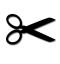 The School is an equal opportunities employer and welcomes applications regardless of race, colour, nationality, ethnic or national origins, sex, age, marital or civil partnership status, disability, sexual orientation, religious beliefs or practices.The purpose of the following questions is to ensure that the School complies with its obligations under the Disability Discrimination Act 1995 (as amended) ("the Act").  For the purposes of the Act a disability is defined as a physical or mental impairment which has a substantial and long-term adverse effect on a person's ability to carry out normal day to day activities. Are there any special arrangements you may require to attend an interview?         No   □If yes, please give details: In accordance with the guidance published by the DfE, any offer of employment made by the School will be conditional upon the School’s verifying the successful applicant's medical fitness for the role.  Therefore, if your application is successful, you will be required to complete a medical questionnaire, the responses to which will be assessed by the School's Medical Officer before any offer of employment is confirmed.  There may be circumstances in which it will be necessary for the School's Medical Officer to seek access to your medical records and/or for you to be referred to a specialist clinician. Section 9: Ethnicity	Section 9: Ethnicity	This School has adopted the practice of ethnic monitoring of all applicants for any post within the School, under the Race Relations (Amendment) Act 2000.  You are invited to tick the box which most appropriately describes your ethnic origin.  This information is requested to enable us to check that we are complying with our equal opportunities policy and does not form part of the selection procedure.  Completing this form is voluntary.This School has adopted the practice of ethnic monitoring of all applicants for any post within the School, under the Race Relations (Amendment) Act 2000.  You are invited to tick the box which most appropriately describes your ethnic origin.  This information is requested to enable us to check that we are complying with our equal opportunities policy and does not form part of the selection procedure.  Completing this form is voluntary.Section 10: Criminal records	Section 10: Criminal records	It is an offence to apply for the role if the applicant is barred from engaging in regulated activity relevant to children. An offer of employment is conditional upon the School’s receiving an Enhanced DBS check with children’s barred list information which the School considers to be satisfactory. Please see the School’s Safer Recruitment and Safeguarding and Child Protection Policy for further details.The School is exempt from the Rehabilitation of Offenders Act 1974, and therefore all convictions, cautions, reprimands and final warnings (including those which would normally be considered "spent" under the Act) must be declared. If you have a criminal record this will not automatically debar you from employment.  Instead, each case will be assessed fairly by reference to the School's objective assessment procedure (a copy of which is available from the School on request). If you are shortlisted, you will be asked to complete a self-declaration of your criminal record and/or any information that would make you unsuitable to work with children.It is an offence to apply for the role if the applicant is barred from engaging in regulated activity relevant to children. An offer of employment is conditional upon the School’s receiving an Enhanced DBS check with children’s barred list information which the School considers to be satisfactory. Please see the School’s Safer Recruitment and Safeguarding and Child Protection Policy for further details.The School is exempt from the Rehabilitation of Offenders Act 1974, and therefore all convictions, cautions, reprimands and final warnings (including those which would normally be considered "spent" under the Act) must be declared. If you have a criminal record this will not automatically debar you from employment.  Instead, each case will be assessed fairly by reference to the School's objective assessment procedure (a copy of which is available from the School on request). If you are shortlisted, you will be asked to complete a self-declaration of your criminal record and/or any information that would make you unsuitable to work with children.Section 11: References Please supply the names and contact details of two people whom we may contact for references.  One of these must be your current or most recent employer.  If your current/most recent employment does/did not involve work with children, then your second referee should be from the employer with whom you most recently worked with children.  Neither referee should be a relative or someone known to you solely as a friend.  The School intends to take up references for all shortlisted candidates before interview.Section 11: References Please supply the names and contact details of two people whom we may contact for references.  One of these must be your current or most recent employer.  If your current/most recent employment does/did not involve work with children, then your second referee should be from the employer with whom you most recently worked with children.  Neither referee should be a relative or someone known to you solely as a friend.  The School intends to take up references for all shortlisted candidates before interview.Referee 1Referee 2Name: Organisation: Address:Occupation: Telephone number:Email: May we contact prior to interview?     Name: Organisation: Address:Occupation: Telephone number:Email: May we contact prior to interview?     Section 12: RecruitmentSection 12: RecruitmentIt is the School's policy to employ the best-qualified personnel and to provide equal opportunity for the advancement of employees including promotion and training and not to discriminate against any person because of their race, colour, national or ethnic origin, sex, sexual orientation, marital or civil partnership status, religion or religious belief, disability or age.  All new posts within the School are subject to a probationary period. The School is committed to safeguarding and promoting the welfare of children and young people and expects all staff and volunteers to share this commitment.  A copy of the School's Recruitment Policy is enclosed with this Application Form.  Please take the time to read it.  If your application is successful, the School will retain the information provided in this form (together with any attachments) on your personnel file.  If your application is unsuccessful, all documentation relating to your application will normally be destroyed after six months.It is the School's policy to employ the best-qualified personnel and to provide equal opportunity for the advancement of employees including promotion and training and not to discriminate against any person because of their race, colour, national or ethnic origin, sex, sexual orientation, marital or civil partnership status, religion or religious belief, disability or age.  All new posts within the School are subject to a probationary period. The School is committed to safeguarding and promoting the welfare of children and young people and expects all staff and volunteers to share this commitment.  A copy of the School's Recruitment Policy is enclosed with this Application Form.  Please take the time to read it.  If your application is successful, the School will retain the information provided in this form (together with any attachments) on your personnel file.  If your application is unsuccessful, all documentation relating to your application will normally be destroyed after six months.Section 13: Declaration	Section 13: Declaration	Section 13: Declaration	Section 13: Declaration	I confirm that the information I have given on this Application Form is true and correct to the best of my knowledge.I confirm that I am not on either the ISA Children's barred list or the ISA Vulnerable Adults barred list, disqualified from work with children or subject to sanctions imposed by a regulatory body.I understand that providing false information is an offence which could result in my application being rejected or (if the false information comes to light after my appointment) summary dismissal and may amount to a criminal offence.I consent to the School’s completing an online check of my ISA registration.I consent to the School’s processing the information given on this form, including any 'sensitive' information, as may be necessary during the recruitment and selection process.I consent to the School’s making direct contact with all previous employers with whom I have worked with children or vulnerable adults in order to verify my reason for leaving that position. I consent to the School’s making direct contact with the people specified as my referees to verify the referenceI confirm that the information I have given on this Application Form is true and correct to the best of my knowledge.I confirm that I am not on either the ISA Children's barred list or the ISA Vulnerable Adults barred list, disqualified from work with children or subject to sanctions imposed by a regulatory body.I understand that providing false information is an offence which could result in my application being rejected or (if the false information comes to light after my appointment) summary dismissal and may amount to a criminal offence.I consent to the School’s completing an online check of my ISA registration.I consent to the School’s processing the information given on this form, including any 'sensitive' information, as may be necessary during the recruitment and selection process.I consent to the School’s making direct contact with all previous employers with whom I have worked with children or vulnerable adults in order to verify my reason for leaving that position. I consent to the School’s making direct contact with the people specified as my referees to verify the referenceI confirm that the information I have given on this Application Form is true and correct to the best of my knowledge.I confirm that I am not on either the ISA Children's barred list or the ISA Vulnerable Adults barred list, disqualified from work with children or subject to sanctions imposed by a regulatory body.I understand that providing false information is an offence which could result in my application being rejected or (if the false information comes to light after my appointment) summary dismissal and may amount to a criminal offence.I consent to the School’s completing an online check of my ISA registration.I consent to the School’s processing the information given on this form, including any 'sensitive' information, as may be necessary during the recruitment and selection process.I consent to the School’s making direct contact with all previous employers with whom I have worked with children or vulnerable adults in order to verify my reason for leaving that position. I consent to the School’s making direct contact with the people specified as my referees to verify the referenceI confirm that the information I have given on this Application Form is true and correct to the best of my knowledge.I confirm that I am not on either the ISA Children's barred list or the ISA Vulnerable Adults barred list, disqualified from work with children or subject to sanctions imposed by a regulatory body.I understand that providing false information is an offence which could result in my application being rejected or (if the false information comes to light after my appointment) summary dismissal and may amount to a criminal offence.I consent to the School’s completing an online check of my ISA registration.I consent to the School’s processing the information given on this form, including any 'sensitive' information, as may be necessary during the recruitment and selection process.I consent to the School’s making direct contact with all previous employers with whom I have worked with children or vulnerable adults in order to verify my reason for leaving that position. I consent to the School’s making direct contact with the people specified as my referees to verify the referenceSignature:Date: